REPUBLIKA HRVATSKAVUKOVARSKO-SRIJEMSKA ŽUPANIJA OPĆINA TOVARNIK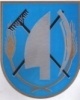  OPĆINSKO VIJEĆEKLASA:  021-05/20-03/40URBROJ: 2188/12-04-20-5Tovarnik, 23.12.2020.     Temeljem članka  72. Zakona o komunalnom gospodarstvu (NN 68/18, 110/18 i 32/20 ) i članka 31. Statuta Općina Tovarnik („Službeni vjesnik“ Vukovarsko-srijemske županije broj 4/13, 14/13, 1/18, 6/18, 3/20, pročišćeni tekst 9/20 ), Općinsko vijeće Općine Tovarnik na 31.  sjednici održanoj  21. prosinca 2020. godine,  d o n o s i:ODLUKU O USVAJANJU PROGRAMA   ODRŽAVANJA KOMUNALNE INFRASTRUKTURE ZA 2021. GODINUČlanak 1.( 1 ) Ovim  se Programom    ( Tablica 1. ) utvrđuju:opis i opseg poslova održavanja  objekata i uređaja  komunalne infrastrukture i s procjenom pojedinih troškova, po djelatnostimaiskaz financijskih sredstava potrebnih za ostvarivanje programa, s naznakom izvora financiranja.Članak 2. ( 1 )  Program održavanja  objekata i uređaja komunalne infrastrukture za 2021. godinu ( tablica 1. )  iznosi  1.370.000,00  kn.( 2 )  Izvori za realizaciju Programa su iskazani u tablici  1. po nazivu izvora i poziciji u proračunu Općine Tovarnik za 2021. godinu.Članak 3.(1) Sredstava iz članka 2. ovog Programa utrošiti će se za namjene  odnosno programe  iskazane u tablici  1.  (2)  Vrijednosti radova iskazanih  u tablici  1. utvrđene su na osnovu tehničke  dokumentacije, projektantskih troškovnika i sa primijenjenim cijenama za slične  radove izvedene u prethodnim godinama.Članak 4.( 1 ) Ovaj Program  čiji je sastavni dio i tablica 1. stupa  na snagu 1.1.2021., a biti će objavljen  u „Službenom vjesniku“ Vukovarsko-srijemske županije.PREDSJEDNIK OPĆINSKOG VIJEĆA
Dubravko Blašković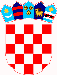 